Календарно-тематический план работы для 1 года обучения.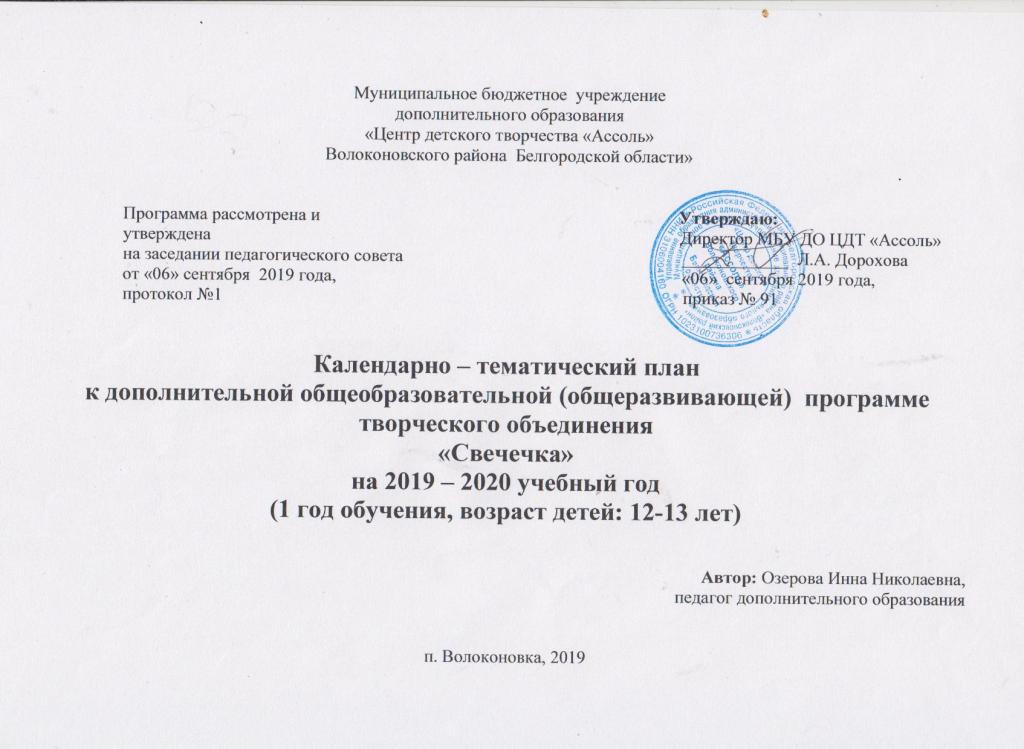 №п/пКалендарныесрокиТема учебного занятияТип и форма занятияКол-во часовСодержание деятельностиСодержание деятельности№п/пКалендарныесрокиТема учебного занятияТип и форма занятияКол-во часовТеоретическая часть занятия/форма организации деятельностиПрактическая часть занятия/форма организации деятельностиВоспитательная работаДидактические материалы, техническое обеспечение123456789Вводное занятиеВводное занятиеВводное занятиеВводное занятиеВводное занятиеВводное занятиеВводное занятиеВводное занятиеВводное занятие1.1ВводноезанятиеЗанятие - беседа2Знакомствос планомработыобъединения-Воспитывать мотивацию,любовьОбразцы поделок, инструменты, иллюстрации, инструкции по ТБ2. Ребёнок и его окружение2. Ребёнок и его окружение2. Ребёнок и его окружение2. Ребёнок и его окружение2. Ребёнок и его окружение2. Ребёнок и его окружение2. Ребёнок и его окружение2. Ребёнок и его окружение2. Ребёнок и его окружение2.1Беседа «Мое имя»Занятие- рассказ2Воспитыватьбережноеотношениек окружающему мируОбразцы, инструменты, рисунки2.2Рисование «Дружная семья»Занятие-беседа2Свободное размещение на общейплоскостиРисование попредставлениюВоспитание бережногоотношения к природе иэкологического мышления.Образцы, инструменты, рисунки2.3Рисование «Наш поселок»Занятие - рассказ2Свободное размещение на общейплоскостиРисование снатурыВоспитаниебережногоотношения к природе иэкологического мышленияОбразцы, инструменты, рисунки2.4Экскурсия  «Природа  нашего края»Занятие - беседа2Воспитаниебережногоотношения к природе иэкологического мышленияОбразцы, инструменты, рисунки3. Дни Ангела детей3. Дни Ангела детей3. Дни Ангела детей3. Дни Ангела детей3. Дни Ангела детей3. Дни Ангела детей3. Дни Ангела детей3. Дни Ангела детей3. Дни Ангела детей3.1Рисование «Каин и Авель»Занятие - рассказ2Совместно-индивидуальная, свободное размещение на общейплоскостиРисование попамяти и впечатлениюВоспитаниелюбви и интересак предметуОбразцы, инструменты, рисунки3.2Праздник «День Ангела»Занятие - рассказ2Совместно-индивидуальная, свободное размещение на общейплоскостиРисование попамяти и впечатлениюВоспитаниелюбвии интересак предметуОбразцы, инструменты, рисунки3.3Изготовление фигуры АнгелаЗанятие - рассказ2Совместно-индивидуальная, свободное размещение на общейплоскостиРисование попамяти и впечатлениюВоспитаниебережногоотношения к природе иэкологического мышленияОбразцы, инструменты, рисунки4. Бог – Творец мира4. Бог – Творец мира4. Бог – Творец мира4. Бог – Творец мира4. Бог – Творец мира4. Бог – Творец мира4. Бог – Творец мира4. Бог – Творец мира4. Бог – Творец мира4.1Рисование  «Сотворение мира»Занятие - рассказ2Совместно-индивидуальная, свободное размещение на общейплоскости.Рисование попамяти и впечатлениюВоспитывать аккуратность,трудолюбиеОбразцы, инструменты, рисунки4.2Рисование  «Первые люди»	Занятие - рассказ2Совместно-индивидуальная, свободное размещение на общейплоскостиРисование попамяти и впечатлениюВоспитывать художественно –ЭстетическийвкусОбразцы, инструменты, рисунки4.3Экскурсия «Природа вокруг нас»Занятие - рассказ2Совместно-индивидуальная, свободное размещение на общейплоскостиРисование попамяти и впечатлениюВоспитывать художественно –ЭстетическийвкусОбразцы, инструменты, рисунки4.4Оригами «Забавные животные»Занятие - рассказ2Знакомство с осенними явлениямив природеРисование попамяти и впечатлениюВоспитывать аккуратность,трудолюбиеОбразцы, инструменты, рисункиСвященная история Ветхого заветаСвященная история Ветхого заветаСвященная история Ветхого заветаСвященная история Ветхого заветаСвященная история Ветхого заветаСвященная история Ветхого заветаСвященная история Ветхого заветаСвященная история Ветхого заветаСвященная история Ветхого завета5.1Рисование «Корабль Ноя»,Занятие - рассказ2Художественная мастерскаяДекоративное рисованиеВоспитывать художественно –эстетическийвкусОбразцы, инструменты, рисунки5.2Рисование «Как Господь испытывал Авраама»Занятие - рассказ2Совместно-индивидуальная, свободное размещение на общейплоскостиРисование попамяти и впечатлениютушью, карандашомВоспитывать художественно –эстетическийвкусОбразцы, инструменты, рисунки5.3Рисование «Ноев ковчег»Занятие - рассказ2Совместно-индивидуальная, свободное размещение на общейплоскостиРисование попамяти и впечатлениюВоспитывать художественно –эстетическийвкусОбразцы, инструменты, рисунки5.4Лепка «Райский сад»Занятие - рассказ2Совместно-индивидуальная, свободное размещение на общейплоскости.Работапо готовомутрафаретуВоспитывать художественно –эстетическийвкусОбразцы, инструменты, рисункиНовый завет - жизнь Иисуса ХристаНовый завет - жизнь Иисуса ХристаНовый завет - жизнь Иисуса ХристаНовый завет - жизнь Иисуса ХристаНовый завет - жизнь Иисуса ХристаНовый завет - жизнь Иисуса ХристаНовый завет - жизнь Иисуса ХристаНовый завет - жизнь Иисуса ХристаНовый завет - жизнь Иисуса Христа6.1Рисование «Рождество Иисуса»Занятие - рассказ2Свободное размещение на общейплоскостиРисование с натуры и попамятиВоспитыватьбережное отношениек труду и продуктамтрудаОбразцы, инструменты, рисунки6.2Рисование «Как Иоанн крестил Иисуса»Занятие - рассказ2Совместно-индивидуальная, свободное размещение на общейплоскостиРисование с натуры и попамятиВоспитаниеБережногоотношения к природе иэкологического мышленияОбразцы, инструменты, рисунки6.3Рисование «Великая радость»Занятие - рассказ2Свободноеразмещениена общейплоскостиРисование попамяти и представлениюВоспитаниебережногоотношения к природеОбразцы, инструменты, рисунки6.4Рисование «Жизнь Иисуса Христа»Занятие - рассказ2Совместно-индивидуальная, свободное размещение на общейплоскостиРисование попамяти и представлениюВоспитаниебережногоотношения к природе иэкологического мышленияОбразцы, инструменты, рисункиПромежуточная   аттестацияПромежуточная   аттестацияПромежуточная   аттестацияПромежуточная   аттестацияПромежуточная   аттестацияПромежуточная   аттестацияПромежуточная   аттестацияПромежуточная   аттестацияПромежуточная   аттестация7.1Промежуточная   аттестацияЗанятие - рассказ2Контрольный урок. Проверка знаний, умений и  навыков по пройденным темамРисование попамяти и представлениюВоспитаниеБережногоотношения к природе иэкологического мышленияОбразцы, инструменты, рисункиБожии ЗаповедиБожии ЗаповедиБожии ЗаповедиБожии ЗаповедиБожии ЗаповедиБожии ЗаповедиБожии ЗаповедиБожии ЗаповедиБожии Заповеди8.1Заучивание заповеди «Почитай отца и мать свою»Занятие - рассказ2Совместно-индивидуальная, свободное размещение на общей плоскостиРисование попамяти и представлениюВоспитаниебережногоотношения к природе иэкологического мышленияОбразцы, инструменты, рисунки8.2Беседа «Какой вред приносит человеку ложь?»Занятие - рассказ2Совместно-индивидуальная, свободное размещение на общей плоскостиРисование попамяти и представлениюОбразцы, инструменты, рисунки8.3Изготовление подарков для пап и мамЗанятие - рассказ2Совместно-индивидуальная, свободное размещение на общей плоскостиРисование попамяти и впечатлениюВоспитывать художественно –эстетическийвкусОбразцы, инструменты, рисункиЦерковь – дом БожийЦерковь – дом БожийЦерковь – дом БожийЦерковь – дом БожийЦерковь – дом БожийЦерковь – дом БожийЦерковь – дом БожийЦерковь – дом БожийЦерковь – дом Божий9.1Рассказ «Устройство и убранство храма»Занятие - рассказ2Художественная мастерскаяДекоративное рисованиеВоспитаниебережногоотношения к природе иэкологического мышленияОбразцы, инструменты, рисунки9.2Беседа «Правила поведения в церкви»Занятие - рассказ2Художественная мастерскаяДекоративное рисованиеВоспитаниебережногоотношения к природе иэкологического мышленияОбразцы, инструменты, рисунки9.3Рисование «Храм души»Занятие - рассказ2Художественная мастерскаяДекоративное рисованиеВоспитывать аккуратность,трудолюбиеОбразцы, инструменты, рисунки9.4Экскурсия в церковьЗанятие - рассказ2Художественная мастерскаяДекоративное рисованиеВоспитывать художественно –эстетическийвкусОбразцы, инструменты, рисунки10. Православные праздники10. Православные праздники10. Православные праздники10. Православные праздники10. Православные праздники10. Православные праздники10. Православные праздники10. Православные праздники10. Православные праздники10.1Рисование «Обряд крещения»Занятие - рассказ2Художественная мастерскаяДекоративное рисованиеВоспитывать аккуратность,трудолюбиеОбразцы, инструменты, рисунки10.2Рисование «Великий праздник  «Рождество»Занятие - рассказ2Совместно-индивидуальная, свободное размещение на общей плоскостиРисование по памяти и впечатлениюВоспитывать аккуратность,трудолюбиеОбразцы, инструменты, рисунки10.3Рисование «Иисус родился – славите!»Занятие - рассказ2Совместно-индивидуальная, свободное размещение на общей плоскостиРисование по памяти и впечатлениюВоспитывать художественно –эстетическийвкусОбразцы, инструменты, рисунки11. Жития святых11. Жития святых11. Жития святых11. Жития святых11. Жития святых11. Жития святых11. Жития святых11. Жития святых11.1Беседа «Святые земли русской»Занятие - рассказ2Совместно-индивидуальная, свободное размещение на общей плоскостиРисование по памяти и впечатлениюВоспитывать художественно –эстетическийвкусОбразцы, инструменты, рисунки11.2Чтение рассказа «Святитель Николай Чудотворец»Занятие - рассказ2Совместно-индивидуальная, свободное размещение на общей плоскостиРисование по памяти и впечатлениюВоспитывать художественно –эстетическийвкусОбразцы, инструменты, рисунки11.3Рассматривание иллюстраций «Детство Марии»Занятие - рассказ2Художественная мастерскаяРисование по памяти и впечатлениюВоспитывать художественно –эстетическийвкусОбразцы, инструменты, рисунки11.4Рисование «Богородица – мать Иисуса»Занятие - рассказ2Совместно-индивидуальная, свободное размещение на общейплоскостиРисование снатуры и по памятиВоспитывать аккуратность,трудолюбиеОбразцы, инструменты, рисунки12. Итоговое занятие12. Итоговое занятие12. Итоговое занятие12. Итоговое занятие12. Итоговое занятие12. Итоговое занятие12. Итоговое занятие12. Итоговое занятие12. Итоговое занятие12.1Итоговое занятиеСамостоятельная работа2Художественная мастерскаяРабота по карточкам и практическое выполнение заданий.Воспитывать художественно –эстетическийвкусОбразцы, инструменты, рисункиИтого: 72 часаИтого: 72 часаИтого: 72 часаИтого: 72 часаИтого: 72 часаИтого: 72 часаИтого: 72 часаИтого: 72 часаИтого: 72 часа